Тест по биологии. Часть 1При выполнении заданий с выбором ответа (это задания А1–А12) обведите кружком номер правильного ответа в экзаменационной работе.A1. Применение  какого научного метода иллюстрирует сюжет картины голландского художника Я. Стена «Пульс», написанной в середине XVII?1) моделирование 2) наблюдение 3) эксперимент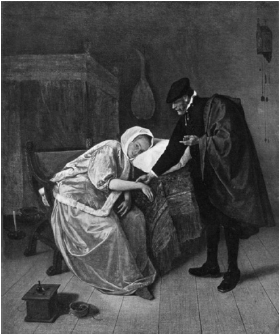 4) измерениеA2. Какую из перечисленных функций выполняет изображенный на рисунке органоид клетки?1) синтез белка 2) выделение 3) фотосинтез 4) дыхание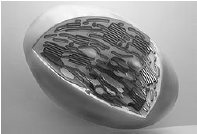 A3. Что содержится в черных шариках на концах длинных ответвлений у гриба мукора?
1) микроскопические семена
2) питательные вещества
3) минеральные соли
4) спорыA4. Представители какого отдела царства Растения изображены на рисунке?
1) Моховидны 2) Голосеменные 3) Покрытосеменные 4) Хвощевидные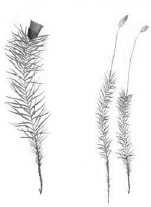 A5. Почему, перед тем, как поставить срезанные цветы в воду, следует удалить с побега все нижние листья?
1) уменьшится испарение влаги
2) растения станут более привлекательными
3) повысится скорость фотосинтеза в оставшихся листьях
4) улучшится движение питательных веществ по побегуA6. Какая последовательность этапов индивидуального развития характерна для бабочки капустной белянки?
1) яйцо → бабочка
2) яйцо → бабочка → личинка
3) яйцо → личинка → куколка → бабочка
4) яйцо → куколка → личинка → бабочкаA7. Что отличает человекообразную обезьяну от человека?
1) общий план строения 2) уровень обмена веществ
3) строение передних конечностей
4) забота о потомствеA8. Какую систему органов образуют железы внутренней секреции человека?
1) кровеносную 2) эндокринную
3) пищеварительную 4) выделительнуюA9. Рассмотрите рисунок рефлекторной дуги. Под каким номером на нем изображен рабочий орган?

1) 1   2) 2   3) 4   4) 5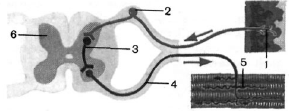 A10. На рисунке изображен череп человека. Какой буквой на нем обозначена кость, защищающая слуховую зону коры головного мозга?

1) А   2) Б   3) В   4) Г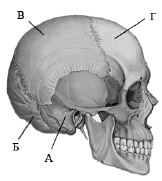 A11. До применения вакцин многие дети в нашей стране болели коклюшем. Какой иммунитет возникает после перенесения человеком этого инфекционного заболевания?
1) естественный врожденный 2) искусственный активный
3) естественный приобретенный 4) искусственный пассивныйA12. Кровь в организме человека превращается из венозной в артериальную после выхода из 
1) капилляров легких 2) левого предсердия
3) капилляров печени 4) правого желудочкаЧасть 2Для ответов выбрать несколько вариантов.B1. Чем отличаются покрытосеменные растения от голосеменных? Выберите три верных ответа из шести и запишите цифры, под которыми они указаны.
1) характеризуются многообразием жизненных форм 2) размножаются семенами
3) имеют хорошо развитые вегетативные органы
4) способны образовывать обширные леса
5) образуют сочные и сухие плоды
6) опыляются насекомыми и птицамиОтвет: ____________________________.B2. Расположите в правильном порядке пункты инструкции по работе с фиксированным микропрепаратом крови лягушки. В ответе запишите соответствующую последовательность цифр.
1) зарисуйте микропрепарат крови, сделайте обозначения
2) зажмите препарат крови лапками-держателями
3) положите микропрепарат крови на предметный столик
4) глядя в окуляр, настройте свет
5) медленно приближайте тубус микроскопа к микропрепарату крови, пока не увидите четкое изображение крови лягушкиОтвет: ____________________________.Часть 3Для ответов на задания С1–С2 используйте отдельный лист. Запишите сначала номер задания (С1 и т.д.), а затем ответ к нему.C1. Французский писатель гуманист Франсуа Рабле вложил в уста одного из своих персонажей фразу, ставшую крылатой: «Аппетит приходит во время еды».
Что такое аппетит? Используя знание физиологического механизма возникновения аппетита, объясните смысл крылатой фразы.C2. Изучите таблицу «Влияние основных факторов на здоровье человека».
Ответьте на вопросы.
Таблица. Влияние основных факторов на здоровье человека (в %)Какое из приведенных нарушений здоровья в наибольшей степени связано с образом жизни человека? Предложите не менее двух рекомендаций по снижению вредного воздействия Система оценивания экзаменационной работы по биологииЧасть 1За правильный ответ на каждое задание части 1 ставится 1 балл, неверный ответ или ответ отсутствует – 0 баллов.Часть 2За верный ответ на каждое из заданий В1–В2 выставляется 2 балла.За ответ на задание В1 выставляется 1 балл, если в ответе указаны две любые цифры, представленные в эталоне ответа, и 0 баллов во всех других случаях. Если экзаменуемый указывает в ответе больше символов, чем в правильном ответе, то за каждый лишний символ снижается 1 балл (до 0 баллов включительно).За ответы на задания В2 выставляется 1 балл, если на любой одной позиции ответа записан не тот символ, который представлен в эталоне ответа, и 0 баллов во всех других случаях.Часть 3C1. C2. Факторы рискаОбраз жизниВнешняя средаНаследственностьВлияние факторов на популяцию людей в целом в %50–5520–2515–20В возникновении отдельных нарушений здоровья:В возникновении отдельных нарушений здоровья:В возникновении отдельных нарушений здоровья:В возникновении отдельных нарушений здоровья:Ишемическая болезнь сердца601218Рак451926Сахарный диабет35235Пневмония (воспаление легких)194318Травмы (транспортные, бытовые, производственные)65273№ заданияОтвет№ заданияОтветА14А101А23А113А34А121А41А51А63А73А82А94№ заданияОтветВ1156В243251Содержание верного ответа и указания к оцениванию
(допускаются иные формулировки ответа, не искажающие его смысла)Правильный ответ должен содержать следующие элементы:
1) Аппетит – эмоциональное ощущение, вызванное потребностью в пище, проявляющееся в желании, стремлении что-нибудь съесть.
2) Аппетит обусловлен формированием в мозгу стойких очагов возбуждения. Попавшая в желудок пища усиливает импульсы от рецепторов желудка идущие в мозг, вызывая потребность в новом ее приеме.Правильный ответ должен содержать следующие элементы:
1) Аппетит – эмоциональное ощущение, вызванное потребностью в пище, проявляющееся в желании, стремлении что-нибудь съесть.
2) Аппетит обусловлен формированием в мозгу стойких очагов возбуждения. Попавшая в желудок пища усиливает импульсы от рецепторов желудка идущие в мозг, вызывая потребность в новом ее приеме.Ответ включает два названных выше элемента и не содержит биологических ошибок.2 баллаОтвет включает один из названных выше элементов и не содержит биологических ошибок. 1 балл
ИЛИ
Ответ включает два из названных выше элементов, но содержит негрубые биологические ошибки.Ответ включает один-два элемента при наличии грубых биологических ошибок.
ИЛИ
Ответ включает один из названных выше элементов при наличии негрубых биологических ошибок.
ИЛИ
Ответ неправильный.0 балловМаксимальный балл2 баллаСодержание верного ответа и указания к оцениванию
(допускаются иные формулировки ответа, не искажающие его смысла)Правильный ответ может содержать следующие элементы:
1) нарушение здоровья: травма (транспортная, производственная, бытовая). На 65% зависит от образа жизни.
С целью снижения травматизма в школе следует (рекомендации):
2) знакомить с правилами по технике безопасности при работе с оборудованием и химическими реактивами на уроках химии, физики, биологии, технологии и др.;
3) разместить во всех кабинетах школы, а также и коридорах средства наглядности, направленные на снижение травматизма на уроках и во внеурочное время. Например, запрещающие бегать по коридорам, съезжать по перилам лестницы, драться.
В ответе могут быть приведены другие рекомендации.Правильный ответ может содержать следующие элементы:
1) нарушение здоровья: травма (транспортная, производственная, бытовая). На 65% зависит от образа жизни.
С целью снижения травматизма в школе следует (рекомендации):
2) знакомить с правилами по технике безопасности при работе с оборудованием и химическими реактивами на уроках химии, физики, биологии, технологии и др.;
3) разместить во всех кабинетах школы, а также и коридорах средства наглядности, направленные на снижение травматизма на уроках и во внеурочное время. Например, запрещающие бегать по коридорам, съезжать по перилам лестницы, драться.
В ответе могут быть приведены другие рекомендации.Названо нарушение здоровья и приведены две рекомендации.3баллаНазвано нарушение здоровья и дана одна рекомендация
ИЛИ
даны две рекомендации.2 баллаНазвано только нарушение здоровья
ИЛИ
приведена одна рекомендация.1баллОтвет неправильный.0 балловМаксимальный балл3балла